РОССИЙСКАЯ ФЕДЕРАЦИЯКраснодарский крайМуниципальное дошкольное образовательное бюджетное учреждение детский сад комбинированного вида № 34 . Сочи, ул. Клубничная, 30_____________________________________________________________________________ПриказОт 18.09.2018                                                                             № 107На основании заявления родителей, положения "О порядке приема, учета обучающихся, воспитанников дошкольного образования" приказываю:Зачислить с 18.09.2018г.в первую младшую группув 2 младшую группу «Б»в 2 младшую группу «В»Отчислить с 18.09.2018Макаровой Ю.В. внести персональные данные обучающегося, воспитанника в электронную базу.Толстик К.В. разместить приказ  на сайте МДОУ детский сад комбинированного вида №34.Контроль за исполнением приказа оставляю за собой.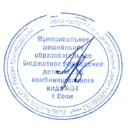 Заведующая МДОУ детский сад                                                                        Э.Н.Петросянкомбинированного вида №34№
Ф.И. ребенка1Бубко Артем Станиславович№
Ф.И. ребенка1Приймакова Ева Дмитриевна№
Ф.И. ребенка1Чантурия Ариэлла Зурабовна№
Ф.И. ребенка1Авагян Зоя